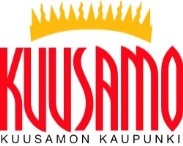 LIITE 2terveydensuojelulain 13 §:n mukainen liikuntatila: liikuntakeskus / liikuntasali / kuntosali / kylpylä / uimahalli / uima-allastila / sauna / solariumKuusamon kaupunkiPosion kuntaTaivalkosken kuntaLIITE 2terveydensuojelulain 13 §:n mukainen liikuntatila: liikuntakeskus / liikuntasali / kuntosali / kylpylä / uimahalli / uima-allastila / sauna / solariumTOIMINNANHARJOITTAJA TÄYTTÄÄTOIMINNANHARJOITTAJA TÄYTTÄÄTOIMINNANHARJOITTAJA TÄYTTÄÄTOIMINNANHARJOITTAJA TÄYTTÄÄTOIMINNANHARJOITTAJA TÄYTTÄÄTOIMINNANHARJOITTAJA TÄYTTÄÄTOIMINNANHARJOITTAJA TÄYTTÄÄTOIMINNANHARJOITTAJA TÄYTTÄÄTOIMINNANHARJOITTAJA TÄYTTÄÄTOIMINNANHARJOITTAJA TÄYTTÄÄTOIMINNANHARJOITTAJA TÄYTTÄÄTOIMINNANHARJOITTAJA TÄYTTÄÄTOIMINNANHARJOITTAJA TÄYTTÄÄTOIMINNANHARJOITTAJA TÄYTTÄÄTOIMINNANHARJOITTAJA TÄYTTÄÄTOIMINNANHARJOITTAJA TÄYTTÄÄTOIMINNANHARJOITTAJA TÄYTTÄÄTOIMINNANHARJOITTAJA TÄYTTÄÄTARKASTAJA TÄYTTÄÄ1. ToimipaikkaNimiNimiNimiNimiNimiNimiNimiNimiNimiNimiNimiNimiPuhelinPuhelinPuhelinPuhelinPuhelinPuhelin1. ToimipaikkaOsoite ja postitoimipaikkaOsoite ja postitoimipaikkaOsoite ja postitoimipaikkaOsoite ja postitoimipaikkaOsoite ja postitoimipaikkaOsoite ja postitoimipaikkaOsoite ja postitoimipaikkaOsoite ja postitoimipaikkaOsoite ja postitoimipaikkaOsoite ja postitoimipaikkaOsoite ja postitoimipaikkaOsoite ja postitoimipaikkaFaksiFaksiFaksiFaksiFaksiFaksi2. Toiminnan kuvaus Liikuntakeskus Liikuntasali Kuntosali Sauna Muu, mikä?       Liikuntakeskus Liikuntasali Kuntosali Sauna Muu, mikä?       Liikuntakeskus Liikuntasali Kuntosali Sauna Muu, mikä?       Liikuntakeskus Liikuntasali Kuntosali Sauna Muu, mikä?       Liikuntakeskus Liikuntasali Kuntosali Sauna Muu, mikä?       Liikuntakeskus Liikuntasali Kuntosali Sauna Muu, mikä?       Liikuntakeskus Liikuntasali Kuntosali Sauna Muu, mikä?       Liikuntakeskus Liikuntasali Kuntosali Sauna Muu, mikä?       Liikuntakeskus Liikuntasali Kuntosali Sauna Muu, mikä?       Liikuntakeskus Liikuntasali Kuntosali Sauna Muu, mikä?       Liikuntakeskus Liikuntasali Kuntosali Sauna Muu, mikä?       Liikuntakeskus Liikuntasali Kuntosali Sauna Muu, mikä?       Kylpylä Uimahalli Muu yleinen uima-allastilaSolarium Muu, mikä?       Kylpylä Uimahalli Muu yleinen uima-allastilaSolarium Muu, mikä?       Kylpylä Uimahalli Muu yleinen uima-allastilaSolarium Muu, mikä?       Kylpylä Uimahalli Muu yleinen uima-allastilaSolarium Muu, mikä?       Kylpylä Uimahalli Muu yleinen uima-allastilaSolarium Muu, mikä?       Kylpylä Uimahalli Muu yleinen uima-allastilaSolarium Muu, mikä?      Huomautettavaa Kyllä Ei3. HuoneistoHuoneiston rakennusvalvonnallinen käyttötarkoitusHuoneiston rakennusvalvonnallinen käyttötarkoitusHuoneiston rakennusvalvonnallinen käyttötarkoitusHuoneiston rakennusvalvonnallinen käyttötarkoitusHuoneiston rakennusvalvonnallinen käyttötarkoitusHuoneiston rakennusvalvonnallinen käyttötarkoitusHuoneiston rakennusvalvonnallinen käyttötarkoitusHuoneiston rakennusvalvonnallinen käyttötarkoitusHuoneiston rakennusvalvonnallinen käyttötarkoitusHuoneiston rakennusvalvonnallinen käyttötarkoitusHuoneiston rakennusvalvonnallinen käyttötarkoitusHuoneiston rakennusvalvonnallinen käyttötarkoitusHuoneiston rakennusvalvonnallinen käyttötarkoitusHuoneiston rakennusvalvonnallinen käyttötarkoitusHuoneiston rakennusvalvonnallinen käyttötarkoitusHuoneiston rakennusvalvonnallinen käyttötarkoitusHuoneiston rakennusvalvonnallinen käyttötarkoitusHuoneiston rakennusvalvonnallinen käyttötarkoitusHuomautettavaa Kyllä Ei3. HuoneistoHuoneiston sijainti LiikekiinteistöHuoneiston sijainti LiikekiinteistöHuoneiston sijainti LiikekiinteistöHuoneiston sijainti LiikekiinteistöHuoneiston sijainti LiikekiinteistöHuoneiston sijainti LiikekiinteistöHuoneiston sijainti Liikekiinteistö Teollisuuskiinteistö Teollisuuskiinteistö Teollisuuskiinteistö Teollisuuskiinteistö Teollisuuskiinteistö Teollisuuskiinteistö Teollisuuskiinteistö Asuinkiinteistö Asuinkiinteistö Asuinkiinteistö AsuinkiinteistöHuomautettavaa Kyllä Ei3. HuoneistoHuoneiston kokonaispinta-alaHuoneiston kokonaispinta-alaHuoneiston kokonaispinta-alaHuoneiston kokonaispinta-alaHuoneiston kokonaispinta-alaHuoneiston kokonaispinta-alaHuoneiston kokonaispinta-alaHuoneiston kokonaispinta-alaHuoneiston kokonaispinta-alaHuoneiston kokonaispinta-alaHuoneiston kokonaispinta-alaHuoneiston kokonaispinta-alaHuoneiston kokonaispinta-alaHuoneiston kokonaispinta-alaHuoneiston kokonaispinta-alaHuoneiston kokonaispinta-alaHuoneiston kokonaispinta-alaHuoneiston kokonaispinta-alaHuomautettavaa Kyllä Ei3. HuoneistoHuonetilojen pinta-alat ja materiaalit eriteltyinä, Huonetilojen pinta-alat ja materiaalit eriteltyinä, Huonetilojen pinta-alat ja materiaalit eriteltyinä, Huonetilojen pinta-alat ja materiaalit eriteltyinä, Huonetilojen pinta-alat ja materiaalit eriteltyinä, Huonetilojen pinta-alat ja materiaalit eriteltyinä, Huonetilojen pinta-alat ja materiaalit eriteltyinä, Huonetilojen pinta-alat ja materiaalit eriteltyinä, Huonetilojen pinta-alat ja materiaalit eriteltyinä, Huonetilojen pinta-alat ja materiaalit eriteltyinä, Huonetilojen pinta-alat ja materiaalit eriteltyinä, Huonetilojen pinta-alat ja materiaalit eriteltyinä, Huonetilojen pinta-alat ja materiaalit eriteltyinä, Huonetilojen pinta-alat ja materiaalit eriteltyinä, Huonetilojen pinta-alat ja materiaalit eriteltyinä, Huonetilojen pinta-alat ja materiaalit eriteltyinä, Huonetilojen pinta-alat ja materiaalit eriteltyinä, Huonetilojen pinta-alat ja materiaalit eriteltyinä, Huomautettavaa Kyllä Ei3. HuoneistoHuonetilaHuonetilaHuonetilaHuonetilaPinta-ala Pinta-ala Pinta-ala MateriaalitMateriaalitMateriaalitMateriaalitMateriaalitMateriaalitMateriaalitMateriaalitMateriaalitMateriaalitMateriaalitHuomautettavaa Kyllä Ei3. HuoneistoHuonetilaHuonetilaHuonetilaHuonetilaPinta-ala Pinta-ala Pinta-ala LattiaLattiaLattiaLattiaLattiaLattiaSeinätSeinätSeinätKattoKattoHuomautettavaa Kyllä Ei3. HuoneistoLiikuntasaliLiikuntasaliLiikuntasaliLiikuntasaliHuomautettavaa Kyllä Ei3. HuoneistoKuntosaliKuntosaliKuntosaliKuntosaliHuomautettavaa Kyllä Ei3. HuoneistoAllashuoneAllashuoneAllashuoneAllashuoneHuomautettavaa Kyllä Ei3. HuoneistoSaunaSaunaSaunaSaunaHuomautettavaa Kyllä Ei3. HuoneistoPeseytymistilaPeseytymistilaPeseytymistilaPeseytymistilaHuomautettavaa Kyllä Ei3. HuoneistoPukeutumistilaPukeutumistilaPukeutumistilaPukeutumistilaHuomautettavaa Kyllä Ei3. HuoneistoSolariumtilaSolariumtilaSolariumtilaSolariumtilaHuomautettavaa Kyllä Ei3. HuoneistoSosiaalitilaSosiaalitilaSosiaalitilaSosiaalitilaHuomautettavaa Kyllä Ei3. HuoneistoAllastekn. tilaAllastekn. tilaAllastekn. tilaAllastekn. tilaHuomautettavaa Kyllä Ei3. HuoneistoSiivousvälinetilaSiivousvälinetilaSiivousvälinetilaSiivousvälinetilaHuomautettavaa Kyllä Ei3. HuoneistoJätehuoltotilaJätehuoltotilaJätehuoltotilaJätehuoltotilaHuomautettavaa Kyllä Ei3. HuoneistoHuomautettavaa Kyllä Ei3. HuoneistoHuomautettavaa Kyllä Ei3. Huoneisto4. Ilmanvaihto ja valaistusHuoneiston ilmanvaihto PainovoimainenHuoneiston ilmanvaihto PainovoimainenHuoneiston ilmanvaihto PainovoimainenHuoneiston ilmanvaihto Painovoimainen Koneellinen Koneellinen Koneellinen Koneellinen Koneellinen Koneellinen Koneellinen tulo ja poisto Valaistus on tarkoituksenmukainen Koneellinen tulo ja poisto Valaistus on tarkoituksenmukainen Koneellinen tulo ja poisto Valaistus on tarkoituksenmukainen Koneellinen tulo ja poisto Valaistus on tarkoituksenmukainen Koneellinen tulo ja poisto Valaistus on tarkoituksenmukainen Koneellinen tulo ja poisto Valaistus on tarkoituksenmukainen Koneellinen tulo ja poisto Valaistus on tarkoituksenmukainen Koneellinen tulo ja poisto Valaistus on tarkoituksenmukainenHuomautettavaa Kyllä Ei4. Ilmanvaihto ja valaistus Tuulikaappi tai vastaava Tuulikaappi tai vastaava Tuulikaappi tai vastaava Tuulikaappi tai vastaava Koneellinen Koneellinen Koneellinen Koneellinen Koneellinen Koneellinen Koneellinen tulo ja poisto Valaistus on tarkoituksenmukainen Koneellinen tulo ja poisto Valaistus on tarkoituksenmukainen Koneellinen tulo ja poisto Valaistus on tarkoituksenmukainen Koneellinen tulo ja poisto Valaistus on tarkoituksenmukainen Koneellinen tulo ja poisto Valaistus on tarkoituksenmukainen Koneellinen tulo ja poisto Valaistus on tarkoituksenmukainen Koneellinen tulo ja poisto Valaistus on tarkoituksenmukainen Koneellinen tulo ja poisto Valaistus on tarkoituksenmukainenHuomautettavaa Kyllä Ei5. KuntosaliKuntosalilaitteetKuntosalilaitteetKuntosalilaitteetKuntosalilaitteetKuntosalilaitteetKuntosalilaitteetHuomautettavaa Kyllä Ei5. Kuntosali Voimaharjoitteluvälineet Voimaharjoitteluvälineet Voimaharjoitteluvälineet Voimaharjoitteluvälineet Voimaharjoitteluvälineet Voimaharjoitteluvälineetkplkpl Soutulaitteet  Soutulaitteet  Soutulaitteet  Soutulaitteet kplHuomautettavaa Kyllä Ei5. Kuntosali Voimaharjoittelupenkit Voimaharjoittelupenkit Voimaharjoittelupenkit Voimaharjoittelupenkit Voimaharjoittelupenkit Voimaharjoittelupenkitkplkpl Kuntopyörät   Kuntopyörät   Kuntopyörät   Kuntopyörät  kplHuomautettavaa Kyllä Ei5. Kuntosali Stepperit, porrasnousulaitteet Stepperit, porrasnousulaitteet Stepperit, porrasnousulaitteet Stepperit, porrasnousulaitteet Stepperit, porrasnousulaitteet Stepperit, porrasnousulaitteetkplkpl Juoksumatot  Juoksumatot  Juoksumatot  Juoksumatot kplHuomautettavaa Kyllä Ei5. Kuntosali Muu, mikä Muu, mikä Muu, mikä Muu, mikä Muu, mikä Muu, mikäkplkpl Muu, mikä  Muu, mikä  Muu, mikä  Muu, mikä kplHuomautettavaa Kyllä Ei6. Uima-allas ja vedenkäsittelyAllasAllasAllasAllasAllasAllasTilavuus, Tilavuus, AllasAllasAllasAllasAllasAllasAllasTilavuus, Tilavuus, Tilavuus, Huomautettavaa Kyllä Ei6. Uima-allas ja vedenkäsittelyNormaali uima-allas________kplLasten allas_________kplOpetusallas_________kplTerapia-allas________kplNormaali uima-allas________kplLasten allas_________kplOpetusallas_________kplTerapia-allas________kplNormaali uima-allas________kplLasten allas_________kplOpetusallas_________kplTerapia-allas________kplNormaali uima-allas________kplLasten allas_________kplOpetusallas_________kplTerapia-allas________kplNormaali uima-allas________kplLasten allas_________kplOpetusallas_________kplTerapia-allas________kplNormaali uima-allas________kplLasten allas_________kplOpetusallas_________kplTerapia-allas________kplKylmäallas_______kplPoreallas_______kplTasausallas_____kplMuu, mikä__________kplKylmäallas_______kplPoreallas_______kplTasausallas_____kplMuu, mikä__________kplKylmäallas_______kplPoreallas_______kplTasausallas_____kplMuu, mikä__________kplKylmäallas_______kplPoreallas_______kplTasausallas_____kplMuu, mikä__________kplKylmäallas_______kplPoreallas_______kplTasausallas_____kplMuu, mikä__________kplKylmäallas_______kplPoreallas_______kplTasausallas_____kplMuu, mikä__________kplKylmäallas_______kplPoreallas_______kplTasausallas_____kplMuu, mikä__________kplHuomautettavaa Kyllä Ei6. Uima-allas ja vedenkäsittelyVedenkäsittelyjärjestelmä Suodatin______kpl, suodatintyyppi_______ Kemiallinen saostus, saostusaine________ Desinfiointi, desinifiointiaine________ pH:n säätöaine________Vedenkäsittelyjärjestelmä Suodatin______kpl, suodatintyyppi_______ Kemiallinen saostus, saostusaine________ Desinfiointi, desinifiointiaine________ pH:n säätöaine________Vedenkäsittelyjärjestelmä Suodatin______kpl, suodatintyyppi_______ Kemiallinen saostus, saostusaine________ Desinfiointi, desinifiointiaine________ pH:n säätöaine________Vedenkäsittelyjärjestelmä Suodatin______kpl, suodatintyyppi_______ Kemiallinen saostus, saostusaine________ Desinfiointi, desinifiointiaine________ pH:n säätöaine________Vedenkäsittelyjärjestelmä Suodatin______kpl, suodatintyyppi_______ Kemiallinen saostus, saostusaine________ Desinfiointi, desinifiointiaine________ pH:n säätöaine________Vedenkäsittelyjärjestelmä Suodatin______kpl, suodatintyyppi_______ Kemiallinen saostus, saostusaine________ Desinfiointi, desinifiointiaine________ pH:n säätöaine________Vedenkäsittelyjärjestelmä Suodatin______kpl, suodatintyyppi_______ Kemiallinen saostus, saostusaine________ Desinfiointi, desinifiointiaine________ pH:n säätöaine________Vedenkäsittelyjärjestelmä Suodatin______kpl, suodatintyyppi_______ Kemiallinen saostus, saostusaine________ Desinfiointi, desinifiointiaine________ pH:n säätöaine________ UV-lamppu Otsonointi Muu, mikä_____________ UV-lamppu Otsonointi Muu, mikä_____________ UV-lamppu Otsonointi Muu, mikä_____________ UV-lamppu Otsonointi Muu, mikä_____________ UV-lamppu Otsonointi Muu, mikä_____________ UV-lamppu Otsonointi Muu, mikä_____________ UV-lamppu Otsonointi Muu, mikä_____________ UV-lamppu Otsonointi Muu, mikä_____________ UV-lamppu Otsonointi Muu, mikä_____________ UV-lamppu Otsonointi Muu, mikä_____________Huomautettavaa Kyllä Ei7. SolariumMerkki ja lukumääräMerkki ja lukumääräMerkki ja lukumääräMerkki ja lukumääräMerkki ja lukumääräMerkki ja lukumääräMerkki ja lukumääräMerkki ja lukumääräSolariumtila erotettu muusta huonetilasta Seinä             VerhoSolariumtila erotettu muusta huonetilasta Seinä             VerhoSolariumtila erotettu muusta huonetilasta Seinä             VerhoSolariumtila erotettu muusta huonetilasta Seinä             VerhoSolariumtila erotettu muusta huonetilasta Seinä             VerhoSolariumtila erotettu muusta huonetilasta Seinä             VerhoSolariumtila erotettu muusta huonetilasta Seinä             VerhoSolariumtila erotettu muusta huonetilasta Seinä             VerhoSolariumtila erotettu muusta huonetilasta Seinä             VerhoSolariumtila erotettu muusta huonetilasta Seinä             VerhoHuomautettavaa Kyllä Ei7. Solarium Sähkötarkastuskeskuksen hyväksymä EN-standardin mukaiset varoitusmerkinnät Suojalasit Sähkötarkastuskeskuksen hyväksymä EN-standardin mukaiset varoitusmerkinnät Suojalasit Sähkötarkastuskeskuksen hyväksymä EN-standardin mukaiset varoitusmerkinnät Suojalasit Sähkötarkastuskeskuksen hyväksymä EN-standardin mukaiset varoitusmerkinnät Suojalasit Sähkötarkastuskeskuksen hyväksymä EN-standardin mukaiset varoitusmerkinnät Suojalasit Sähkötarkastuskeskuksen hyväksymä EN-standardin mukaiset varoitusmerkinnät Suojalasit Sähkötarkastuskeskuksen hyväksymä EN-standardin mukaiset varoitusmerkinnät Suojalasit Sähkötarkastuskeskuksen hyväksymä EN-standardin mukaiset varoitusmerkinnät Suojalasit Käyttöohjeet Luettelo valolle herkistävistä aineista Puhdistusaineet Käyttöohjeet Luettelo valolle herkistävistä aineista Puhdistusaineet Käyttöohjeet Luettelo valolle herkistävistä aineista Puhdistusaineet Käyttöohjeet Luettelo valolle herkistävistä aineista Puhdistusaineet Käyttöohjeet Luettelo valolle herkistävistä aineista Puhdistusaineet Käyttöohjeet Luettelo valolle herkistävistä aineista Puhdistusaineet Käyttöohjeet Luettelo valolle herkistävistä aineista Puhdistusaineet Käyttöohjeet Luettelo valolle herkistävistä aineista Puhdistusaineet Käyttöohjeet Luettelo valolle herkistävistä aineista Puhdistusaineet Käyttöohjeet Luettelo valolle herkistävistä aineista PuhdistusaineetHuomautettavaa Kyllä Ei8. AsiakaskäymälätNaiset Miehet Inva-WCNaiset Miehet Inva-WCkpl käymäläistuimiakpl käymäläistuimia,       kpl urinaaaleja,       cm urinaalikouruakpl WC-istuimiakpl käymäläistuimiakpl käymäläistuimia,       kpl urinaaaleja,       cm urinaalikouruakpl WC-istuimiakpl käymäläistuimiakpl käymäläistuimia,       kpl urinaaaleja,       cm urinaalikouruakpl WC-istuimiakpl käymäläistuimiakpl käymäläistuimia,       kpl urinaaaleja,       cm urinaalikouruakpl WC-istuimiakpl käymäläistuimiakpl käymäläistuimia,       kpl urinaaaleja,       cm urinaalikouruakpl WC-istuimiakpl käymäläistuimiakpl käymäläistuimia,       kpl urinaaaleja,       cm urinaalikouruakpl WC-istuimiakpl käymäläistuimiakpl käymäläistuimia,       kpl urinaaaleja,       cm urinaalikouruakpl WC-istuimiakpl käymäläistuimiakpl käymäläistuimia,       kpl urinaaaleja,       cm urinaalikouruakpl WC-istuimiakpl käymäläistuimiakpl käymäläistuimia,       kpl urinaaaleja,       cm urinaalikouruakpl WC-istuimiakpl käymäläistuimiakpl käymäläistuimia,       kpl urinaaaleja,       cm urinaalikouruakpl WC-istuimiakpl käymäläistuimiakpl käymäläistuimia,       kpl urinaaaleja,       cm urinaalikouruakpl WC-istuimiakpl käymäläistuimiakpl käymäläistuimia,       kpl urinaaaleja,       cm urinaalikouruakpl WC-istuimiakpl käymäläistuimiakpl käymäläistuimia,       kpl urinaaaleja,       cm urinaalikouruakpl WC-istuimiakpl käymäläistuimiakpl käymäläistuimia,       kpl urinaaaleja,       cm urinaalikouruakpl WC-istuimiakpl käymäläistuimiakpl käymäläistuimia,       kpl urinaaaleja,       cm urinaalikouruakpl WC-istuimiaHuomautettavaa Kyllä Ei8. AsiakaskäymälätKäsienpesupisteiden varustus Paperipyyheteline                       Nestesaippua-annostelijaKäsienpesupisteiden varustus Paperipyyheteline                       Nestesaippua-annostelijaKäsienpesupisteiden varustus Paperipyyheteline                       Nestesaippua-annostelijaKäsienpesupisteiden varustus Paperipyyheteline                       Nestesaippua-annostelijaKäsienpesupisteiden varustus Paperipyyheteline                       Nestesaippua-annostelijaKäsienpesupisteiden varustus Paperipyyheteline                       Nestesaippua-annostelijaKäsienpesupisteiden varustus Paperipyyheteline                       Nestesaippua-annostelijaKäsienpesupisteiden varustus Paperipyyheteline                       Nestesaippua-annostelijaKäsienpesupisteiden varustus Paperipyyheteline                       Nestesaippua-annostelijaKäsienpesupisteiden varustus Paperipyyheteline                       Nestesaippua-annostelijaKäsienpesupisteiden varustus Paperipyyheteline                       Nestesaippua-annostelijaKäsienpesupisteiden varustus Paperipyyheteline                       Nestesaippua-annostelijaKäsienpesupisteiden varustus Paperipyyheteline                       Nestesaippua-annostelijaKäsienpesupisteiden varustus Paperipyyheteline                       Nestesaippua-annostelijaKäsienpesupisteiden varustus Paperipyyheteline                       Nestesaippua-annostelijaKäsienpesupisteiden varustus Paperipyyheteline                       Nestesaippua-annostelijaKäsienpesupisteiden varustus Paperipyyheteline                       Nestesaippua-annostelijaKäsienpesupisteiden varustus Paperipyyheteline                       Nestesaippua-annostelijaHuomautettavaa Kyllä Ei9. Henkilökunnan tilatPukuhuoneet Naiset                                              Miehet            Yhteinen Pukeutumistilat sijaitsevat huoneiston ulkopuolella Käsienpesuallas                                                         Suihku(t)Pukuhuoneet Naiset                                              Miehet            Yhteinen Pukeutumistilat sijaitsevat huoneiston ulkopuolella Käsienpesuallas                                                         Suihku(t)Pukuhuoneet Naiset                                              Miehet            Yhteinen Pukeutumistilat sijaitsevat huoneiston ulkopuolella Käsienpesuallas                                                         Suihku(t)Pukuhuoneet Naiset                                              Miehet            Yhteinen Pukeutumistilat sijaitsevat huoneiston ulkopuolella Käsienpesuallas                                                         Suihku(t)Pukuhuoneet Naiset                                              Miehet            Yhteinen Pukeutumistilat sijaitsevat huoneiston ulkopuolella Käsienpesuallas                                                         Suihku(t)Pukuhuoneet Naiset                                              Miehet            Yhteinen Pukeutumistilat sijaitsevat huoneiston ulkopuolella Käsienpesuallas                                                         Suihku(t)Pukuhuoneet Naiset                                              Miehet            Yhteinen Pukeutumistilat sijaitsevat huoneiston ulkopuolella Käsienpesuallas                                                         Suihku(t)Pukuhuoneet Naiset                                              Miehet            Yhteinen Pukeutumistilat sijaitsevat huoneiston ulkopuolella Käsienpesuallas                                                         Suihku(t)Pukuhuoneet Naiset                                              Miehet            Yhteinen Pukeutumistilat sijaitsevat huoneiston ulkopuolella Käsienpesuallas                                                         Suihku(t)Pukuhuoneet Naiset                                              Miehet            Yhteinen Pukeutumistilat sijaitsevat huoneiston ulkopuolella Käsienpesuallas                                                         Suihku(t)Pukuhuoneet Naiset                                              Miehet            Yhteinen Pukeutumistilat sijaitsevat huoneiston ulkopuolella Käsienpesuallas                                                         Suihku(t)Pukuhuoneet Naiset                                              Miehet            Yhteinen Pukeutumistilat sijaitsevat huoneiston ulkopuolella Käsienpesuallas                                                         Suihku(t)Pukuhuoneet Naiset                                              Miehet            Yhteinen Pukeutumistilat sijaitsevat huoneiston ulkopuolella Käsienpesuallas                                                         Suihku(t)Pukuhuoneet Naiset                                              Miehet            Yhteinen Pukeutumistilat sijaitsevat huoneiston ulkopuolella Käsienpesuallas                                                         Suihku(t)Pukuhuoneet Naiset                                              Miehet            Yhteinen Pukeutumistilat sijaitsevat huoneiston ulkopuolella Käsienpesuallas                                                         Suihku(t)Pukuhuoneet Naiset                                              Miehet            Yhteinen Pukeutumistilat sijaitsevat huoneiston ulkopuolella Käsienpesuallas                                                         Suihku(t)Pukuhuoneet Naiset                                              Miehet            Yhteinen Pukeutumistilat sijaitsevat huoneiston ulkopuolella Käsienpesuallas                                                         Suihku(t)Pukuhuoneet Naiset                                              Miehet            Yhteinen Pukeutumistilat sijaitsevat huoneiston ulkopuolella Käsienpesuallas                                                         Suihku(t)Huomautettavaa Kyllä Ei9. Henkilökunnan tilatHenkilökunnan käymälät      kpl käymälöitäHenkilökunnan käymälät      kpl käymälöitäHenkilökunnan käymälät      kpl käymälöitäHenkilökunnan käymälät      kpl käymälöitäHenkilökunnan käymälät      kpl käymälöitä Käymälät sijaitsevat huoneiston ulkopuolella Käymälät sijaitsevat huoneiston ulkopuolella Käymälät sijaitsevat huoneiston ulkopuolella Käymälät sijaitsevat huoneiston ulkopuolella Käymälät sijaitsevat huoneiston ulkopuolella Käymälät sijaitsevat huoneiston ulkopuolella Käymälät sijaitsevat huoneiston ulkopuolella Käymälät sijaitsevat huoneiston ulkopuolella Käymälät sijaitsevat huoneiston ulkopuolella Käymälät sijaitsevat huoneiston ulkopuolella Käymälät sijaitsevat huoneiston ulkopuolella Käymälät sijaitsevat huoneiston ulkopuolella Käymälät sijaitsevat huoneiston ulkopuolellaHuomautettavaa Kyllä Ei9. Henkilökunnan tilatKäsienpesupisteiden varustus Paperipyyheteline                           Nestesaippua-annostelijaKäsienpesupisteiden varustus Paperipyyheteline                           Nestesaippua-annostelijaKäsienpesupisteiden varustus Paperipyyheteline                           Nestesaippua-annostelijaKäsienpesupisteiden varustus Paperipyyheteline                           Nestesaippua-annostelijaKäsienpesupisteiden varustus Paperipyyheteline                           Nestesaippua-annostelijaKäsienpesupisteiden varustus Paperipyyheteline                           Nestesaippua-annostelijaKäsienpesupisteiden varustus Paperipyyheteline                           Nestesaippua-annostelijaKäsienpesupisteiden varustus Paperipyyheteline                           Nestesaippua-annostelijaKäsienpesupisteiden varustus Paperipyyheteline                           Nestesaippua-annostelijaKäsienpesupisteiden varustus Paperipyyheteline                           Nestesaippua-annostelijaKäsienpesupisteiden varustus Paperipyyheteline                           Nestesaippua-annostelijaKäsienpesupisteiden varustus Paperipyyheteline                           Nestesaippua-annostelijaKäsienpesupisteiden varustus Paperipyyheteline                           Nestesaippua-annostelijaKäsienpesupisteiden varustus Paperipyyheteline                           Nestesaippua-annostelijaKäsienpesupisteiden varustus Paperipyyheteline                           Nestesaippua-annostelijaKäsienpesupisteiden varustus Paperipyyheteline                           Nestesaippua-annostelijaKäsienpesupisteiden varustus Paperipyyheteline                           Nestesaippua-annostelijaKäsienpesupisteiden varustus Paperipyyheteline                           Nestesaippua-annostelijaHuomautettavaa Kyllä Ei10. SiivousvälinetilatTila ja sen varustelu Erillinen siivouskomero                   Lattiakaivo Kaatoallas                                       Lämpökuivatus, mikä      Tila ja sen varustelu Erillinen siivouskomero                   Lattiakaivo Kaatoallas                                       Lämpökuivatus, mikä      Tila ja sen varustelu Erillinen siivouskomero                   Lattiakaivo Kaatoallas                                       Lämpökuivatus, mikä      Tila ja sen varustelu Erillinen siivouskomero                   Lattiakaivo Kaatoallas                                       Lämpökuivatus, mikä      Tila ja sen varustelu Erillinen siivouskomero                   Lattiakaivo Kaatoallas                                       Lämpökuivatus, mikä      Tila ja sen varustelu Erillinen siivouskomero                   Lattiakaivo Kaatoallas                                       Lämpökuivatus, mikä      Tila ja sen varustelu Erillinen siivouskomero                   Lattiakaivo Kaatoallas                                       Lämpökuivatus, mikä      Tila ja sen varustelu Erillinen siivouskomero                   Lattiakaivo Kaatoallas                                       Lämpökuivatus, mikä      Tila ja sen varustelu Erillinen siivouskomero                   Lattiakaivo Kaatoallas                                       Lämpökuivatus, mikä      Tila ja sen varustelu Erillinen siivouskomero                   Lattiakaivo Kaatoallas                                       Lämpökuivatus, mikä      Tila ja sen varustelu Erillinen siivouskomero                   Lattiakaivo Kaatoallas                                       Lämpökuivatus, mikä      Tila ja sen varustelu Erillinen siivouskomero                   Lattiakaivo Kaatoallas                                       Lämpökuivatus, mikä      Tila ja sen varustelu Erillinen siivouskomero                   Lattiakaivo Kaatoallas                                       Lämpökuivatus, mikä      Tila ja sen varustelu Erillinen siivouskomero                   Lattiakaivo Kaatoallas                                       Lämpökuivatus, mikä      Tila ja sen varustelu Erillinen siivouskomero                   Lattiakaivo Kaatoallas                                       Lämpökuivatus, mikä      Tila ja sen varustelu Erillinen siivouskomero                   Lattiakaivo Kaatoallas                                       Lämpökuivatus, mikä      Tila ja sen varustelu Erillinen siivouskomero                   Lattiakaivo Kaatoallas                                       Lämpökuivatus, mikä      Tila ja sen varustelu Erillinen siivouskomero                   Lattiakaivo Kaatoallas                                       Lämpökuivatus, mikä      Huomautettavaa Kyllä Ei11. Lisätiedot12. Liitteet Uima-allasveden valvontatutkimusohjelma Uima-altaan erityistilannesuunnitelma Turvallisuusasiakirja Uima-allasveden valvontatutkimusohjelma Uima-altaan erityistilannesuunnitelma Turvallisuusasiakirja Uima-allasveden valvontatutkimusohjelma Uima-altaan erityistilannesuunnitelma Turvallisuusasiakirja Uima-allasveden valvontatutkimusohjelma Uima-altaan erityistilannesuunnitelma Turvallisuusasiakirja Uima-allasveden valvontatutkimusohjelma Uima-altaan erityistilannesuunnitelma Turvallisuusasiakirja Uima-allasveden valvontatutkimusohjelma Uima-altaan erityistilannesuunnitelma Turvallisuusasiakirja Uima-allasveden valvontatutkimusohjelma Uima-altaan erityistilannesuunnitelma Turvallisuusasiakirja Uima-allasveden valvontatutkimusohjelma Uima-altaan erityistilannesuunnitelma Turvallisuusasiakirja Uima-allasveden valvontatutkimusohjelma Uima-altaan erityistilannesuunnitelma Turvallisuusasiakirja Uima-allasveden valvontatutkimusohjelma Uima-altaan erityistilannesuunnitelma Turvallisuusasiakirja Uima-allasveden valvontatutkimusohjelma Uima-altaan erityistilannesuunnitelma Turvallisuusasiakirja Uima-allasveden valvontatutkimusohjelma Uima-altaan erityistilannesuunnitelma Turvallisuusasiakirja Uima-allasveden valvontatutkimusohjelma Uima-altaan erityistilannesuunnitelma Turvallisuusasiakirja Uima-allasveden valvontatutkimusohjelma Uima-altaan erityistilannesuunnitelma Turvallisuusasiakirja Uima-allasveden valvontatutkimusohjelma Uima-altaan erityistilannesuunnitelma Turvallisuusasiakirja Uima-allasveden valvontatutkimusohjelma Uima-altaan erityistilannesuunnitelma Turvallisuusasiakirja Uima-allasveden valvontatutkimusohjelma Uima-altaan erityistilannesuunnitelma Turvallisuusasiakirja Uima-allasveden valvontatutkimusohjelma Uima-altaan erityistilannesuunnitelma Turvallisuusasiakirja Uima-allasveden valvontatutkimusohjelma Uima-altaan erityistilannesuunnitelma Turvallisuusasiakirja Huoneisto ja siellä harjoitettava toiminta on tarkastettu Huoneisto ja siellä harjoitettava toiminta on tarkastettu Huoneisto ja siellä harjoitettava toiminta on tarkastettu Huoneisto ja siellä harjoitettava toiminta on tarkastettu Huoneisto ja siellä harjoitettava toiminta on tarkastettu Huoneisto ja siellä harjoitettava toiminta on tarkastettu Huoneisto ja siellä harjoitettava toiminta on tarkastettu Huoneisto ja siellä harjoitettava toiminta on tarkastettu Huoneisto ja siellä harjoitettava toiminta on tarkastettu Tarkastuksesta on laadittu erillinen tarkastuskertomus Tarkastuksesta on laadittu erillinen tarkastuskertomus Tarkastuksesta on laadittu erillinen tarkastuskertomus Tarkastuksesta on laadittu erillinen tarkastuskertomus Tarkastuksesta on laadittu erillinen tarkastuskertomus Tarkastuksesta on laadittu erillinen tarkastuskertomus Tarkastuksesta on laadittu erillinen tarkastuskertomus Tarkastuksesta on laadittu erillinen tarkastuskertomus Tarkastuksesta on laadittu erillinen tarkastuskertomus Tarkastuksesta on laadittu erillinen tarkastuskertomus Tarkastuksesta on laadittu erillinen tarkastuskertomusPäivämääräPäivämääräTarkastajan allekirjoitus ja nimenselvennysTarkastajan allekirjoitus ja nimenselvennysTarkastajan allekirjoitus ja nimenselvennysTarkastajan allekirjoitus ja nimenselvennysTarkastajan allekirjoitus ja nimenselvennysTarkastajan allekirjoitus ja nimenselvennysTarkastajan allekirjoitus ja nimenselvennysToiminnanharjoittajan/edustajan allekirjoitus ja nimenselvennysToiminnanharjoittajan/edustajan allekirjoitus ja nimenselvennysToiminnanharjoittajan/edustajan allekirjoitus ja nimenselvennysToiminnanharjoittajan/edustajan allekirjoitus ja nimenselvennysToiminnanharjoittajan/edustajan allekirjoitus ja nimenselvennysToiminnanharjoittajan/edustajan allekirjoitus ja nimenselvennysToiminnanharjoittajan/edustajan allekirjoitus ja nimenselvennysToiminnanharjoittajan/edustajan allekirjoitus ja nimenselvennysToiminnanharjoittajan/edustajan allekirjoitus ja nimenselvennysToiminnanharjoittajan/edustajan allekirjoitus ja nimenselvennysToiminnanharjoittajan/edustajan allekirjoitus ja nimenselvennys